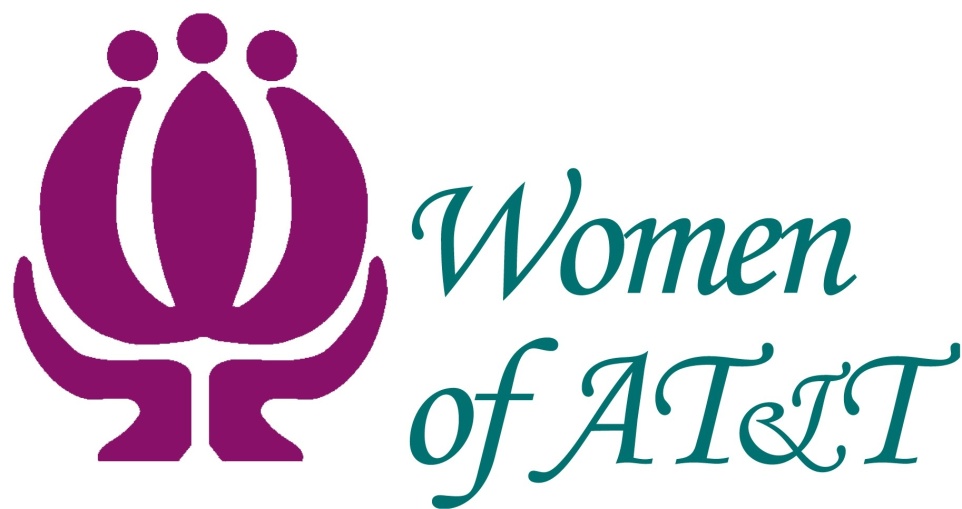 Women of AT&T Bay Area Chapter Election Packet Officers to be elected to the January 1st, 2020 – December 31st, 2022 TermandDirectors to be nominated and appointed by Board for the January 1st, 2020 – December 31st, 2020 TermPacket Contents:IntroductionEligibility CriteriaNomination Form and TimelineWomen of AT&T Bay Area Chapter Nominating Committee (Nominating Committee) is pleased to introduce the Election Packet for nominations of available Officer positions on the Board of Directors for Women of AT&T – Bay Area Chapter.OFFICERS (EXECUTIVE BOARD)
The following Officer positions are available for two-year terms beginning on 
January 1st, 2020 and ending on Dec. 31st, 2022. VP – CommunicationsVP – FinanceVP – MentoringVP – Talent DevelopmentVP – Community Outreach & FundraisingDIRECTORS (BOARD)
All Director positions are available for one-year terms beginning on January 1st, 2020 and ending on Dec. 31st, 2020. The Directors of the organization are titled Director – Communications, Director – Chapter History, Director – Web Site, Director – Social Media Director – Programs (two positions), Director – Community Outreach & Fundraising, Director – Membership, Director – Mentoring, Director – Finance, Director – Scholarship, and Director – Volunteers.Nominations are accepted from the general chapter membership who will present qualifications for each candidate to the Nominating Committee prior to the election date.  The Nominating Committee will review the nominations to ensure that candidates are qualified based on the pre-defined criteria and communicate the nominated candidates within the Board of Directors.  If there are no qualified candidates for an office, the current Board of Directors may nominate someone for that office.  All nominated candidates must concur with their nomination prior to being added to the election ballot.  The election ballot will be presented to all Women of AT&T Chapter Members by e-mail or website.  Associate Members do not have the right to vote.  The Board of Directors shall be elected by a simple majority (51%) of the members voting by the voting deadline.  In addition, members interested in being appointed to a Director role on the Board should submit a nomination. Section 1:  To Run for Chapter Board of Director PositionsA.  EligibilityA nominee is eligible to run for one of the available Officer positions if they are an Active Member in good standing. Active Member Criteria:Be an AT&T employee or an AT&T retiree:An active AT&T employee is defined as an employee who works for wholly owned subsidiaries of AT&T Inc.A retiree of AT&T is defined as one who is eligible and receiving full retirement benefits from AT&T.Comply with the Women of AT&T Governing Documents.Comply with respective Women of AT&T chapter bylaws.Agree to actively participate and support Women of AT&T purpose.B. Nominees must agree to a two year term in office.C. Nominating Committee Nominating Committee members may not run for a Chapter Officer position at the same time she or he is a member of the Nominating Committee.Section 2:  To Vote for Chapter Board of Director PositionsA.  Eligibility Only Active Members in good standing have the right to vote for Chapter Officer positions.B.  IneligibilityAn Associate Member does not have the right to vote for Chapter Officer elections.Section 3: Additional requirementsIn addition, each candidate for Chapter Office shall:Agree to attend and participate in monthly WOA Board of Directors Meetings, which last for approximately 2 hours each month.Agree to attend and participate in Annual WOA Board of Directors Planning Meeting, which lasts for approximately a full day.Agree to prepare monthly Officer reports in the requested timeframe prior to each Monthly WOA Board of Directors Meeting.  Support WOA events.The maximum term for each Board of Directors member is not to exceed two (2) consecutive terms in the same position.  NOMINATION FORM Multiple candidates may be nominated by a nominator. 
Members may nominate themselves for more than one available position. 
Click to view the: WOA Bay Area Chapter Nomination FormELECTIONS TIMELINEIntroductionEligibility Criteria Nomination Form and TimelineDue DateItem10/29/2019Nominations begin.11/12/2019Nominations due.11/13/2019Nominations are reviewed by Nominating Committee and communicated to the WOA Board of Directors.11/14/2019Voting begins. 11/26/2019Voting by WOA membership closes.Voting for Directors (by the Exec. Board) closes.12/2/2019New VP’s are announced. 12/3/2019Executive Board votes on Directors12/10/2019Email announcing new Directors is distributed to WOA Membership and posted on WOA website.1/1/2020New elected officers and Direcors take office.